РОЗПОРЯДЖЕННЯМІСЬКОГО ГОЛОВИм. СумиЗ метою забезпечення участі в реалізації проєкту «Circular-based waste management» («Управління відходами на основі замкненого циклу»), що став переможцем конкурсу грантів Фонду Єдиного Економічного простору та Норвегії «Спільні виклики – спільні рішення», враховуючи рішення Сумської міської ради від 20 травня 2020 року № 6842 – МР «Про надання дозволу департаменту інфраструктури міста Сумської міської ради на участь в реалізації проєкту «Circular-based waste management» («Управління відходами на основі замкненого циклу»)» та кадрові зміни у виконавчих органах Сумської міської ради, що залучені до участі в реалізації проєкту, керуючись пунктом 20 частини четвертої статті 42 Закону України «Про місцеве самоврядування в Україні»:1. Внести зміни до розпорядження міського голови від 29.07.2020 
№ 217-Р «Про утворення Робочої групи для участі в реалізації проєкту «Circular-based waste management» («Управління відходами на основі замкненого циклу»)» а саме:Пункт 3 розпорядження виключити. Додаток 1 до розпорядження  викласти в новій редакції (додається), зокрема виділивши команду проєкту у складі робочої групи для участі в реалізації проєкту «Circular-based waste management» («Управління відходами на основі замкненого циклу»).2.  Контроль за виконанням даного розпорядження залишаю за собою.Міський голова								О.М. ЛисенкоЛипова С.А. 700-399Розіслати: Журбі О.І., Липовій С.А.Склад Робочої групи для участі в реалізації проєкту «Circular-based waste management» («Управління відходами на основі замкненого циклу»)Установити, що у разі змін у структурі виконавчих органів Сумської міської ради, їх штатів, та у зв’язку з відсутністю через хворобу, відпустку та інших поважних причин члени Робочої групи визначаються за посадами.Директор Департаменту фінансів, економіки та інвестицій						         С.А. Липова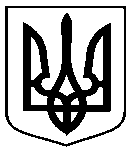 від   08.12.2020    №    329 - Р                Про внесення змін до розпорядження міського голови від 29.07.2020 № 217-Р «Про утворення Робочої групи для участі в реалізації проєкту «Circular-based waste management» («Управління відходами на основі замкненого циклу»)»Додаток 1до розпорядження міського головивід         08.12.2020     №   329   - РЖурба Олександр Івановичдиректор Департаменту інфраструктури міста Сумської міської ради, голова;Іваненко Олександр Петровичначальник відділу санітарного очищення міста та поводження з ТПВ управління благоустрою Департаменту інфраструктури міста Сумської міської ради, заступник голови;ДенисоваАнна Миколаївнаголовний спеціаліст відділу санітарного очищення міста та поводження з ТПВ управління благоустрою Департаменту інфраструктури міста Сумської міської ради, секретар РГРП;Члени Робочої групи:Члени Робочої групи:Члени Робочої групи:ДраніченкоМарина Олександрівназавідувач сектору екології, відділу екології, енергозбереження та розрахунків за енергоносії управління галузей виробничої сфери, екології та енергозбереження Департаменту фінансів, економіки та інвестицій Сумської міської ради; ПавленкоВіктор Івановичначальник управління житлово-комунального господарства Департаменту інфраструктури міста Сумської міської ради;МельникЮлія Миколаївнаначальник відділу юридичного та кадрового забезпечення Департаменту інфраструктури міста Сумської міської ради;СитникОксана Михайлівнаголовний спеціаліст відділу планування, економічного аналізу та тарифної політики Департаменту інфраструктури міста Сумської міської ради;ХижнякВалентина Олексіївнаначальник відділу інвестицій та зовнішнього партнерства управління економіки, інвестицій та фінансів програм соціального захисту Департаменту фінансів, економіки та інвестицій  Сумської міської ради;ЧугайНаталія Миколаївнаначальник відділу ремонту та договірних відносин управління благоустрою Департаменту інфраструктури міста Сумської міської ради.Команда проєкту:Васькіна 	   Ірина Валеріївнафізична особа підприємець – менеджер проєкту;ДенисоваАнна Миколаївнаголовний спеціаліст відділу санітарного очищення міста та поводження з ТПВ управління благоустрою Департаменту інфраструктури міста Сумської міської ради, проєктний спеціаліст;МелешкоОлена Миколаївнаголовний спеціаліст відділу бухгалтерського обліку та звітності Департаменту інфраструктури міста Сумської міської ради, фінансовий менеджер;РябоконьНаталія Вікторівнаголовний спеціаліст відділу інвестицій та зовнішнього партнерства управління економіки, інвестицій та фінансів програм соціального захисту Департаменту фінансів, економіки та інвестицій  Сумської міської ради, проєктний спеціаліст.